Non-Discrimination NoticeMemorial Hermann Surgical Hospital First Colony complies with applicable Federal civil rights laws and does not discriminate on the basis of age, race, ethnicity, religion, culture, language, physical or mental disability, socioeconomic status, sex, sexual orientation and gender identity or expression. Memorial Hermann Surgical Hospital First Colony does not exclude people or treat them differently because of age, race, ethnicity, religion, culture, language, physical or mental disability, socioeconomic status, sex, sexual orientation and gender identity or expression. Our health plans are also subject to the section 1557 nondiscrimination requirements and will be operated accordingly.Memorial Hermann Surgical Hospital First Colony:Provides free auxiliary aids and services to people with disabilities to communicate effectively with us, such as:qualified sign language interpreters, video remote interpreting or other aids for hearing impaired individualswritten information in multiple formats including large print, audio, accessible electronic formats, or other formats for visually impaired individualsProvides free language services to people whose primary language is not English, such as:qualified interpreters or a language lineinformation written in other languagesIf you need these services, contact Memorial Hermann Surgical Hospital First Colony’s ADA Coordinator at 281-243-0000.If you believe that Memorial Hermann Surgical Hospital First Colony has failed to provide these services or discriminated in another way on the basis of race, color, national origin, age, disability or sex, you can file a grievance with:ADA Coordinator
Memorial Hermann Surgical Hospital First Colony
16906 S.W. Freeway
Sugar Land, TX 77479
Phone: 281-243-1000You can file a grievance in person or by mail, fax or email. If you need help filing a grievance, Memorial Hermann Surgical Hospital First Colony’s ADA Coordinator is available to help you.You can also file a civil rights complaint with the U.S. Department of Health and Human Services, Office for Civil Rights, electronically through the Office for Civil Rights Complaint Portal, available at https://ocrportal.hhs.gov/ocr/portal/lobby.jsf, or by mail or phone at:U.S. Department of Health and Human Services
200 Independence Avenue, SW
Room 509F, HHH Building
Washington, D.C. 20201
1-800-368-1019, 800-537-7697 (TDD)Complaint forms are available at http://www.hhs.gov/ocr/office/file/index.htmlComplaint forms are available at http://www.hhs.gov/ocr/office/file/index.htmlEnglishATTENTION:  If you speak another language, language assistance services, free of charge, are available to you.  Call 1-(281) 243-1000 (TTY: 1-(281) 243-1000).SpanishATENCIÓN:  si habla español, tiene a su disposición servicios gratuitos de asistencia lingüística.  Llame al 1-(281) 243-1000 (TTY: 1-(281) 243-1000).VietnameseCHÚ Ý: Nếu bạn nói Tiếng Việt, có các dịch vụ hỗ trợ ngôn ngữ miễn phí dành cho bạn. Gọi số 1-(281) 243-1000(TTY:  1-(281) 243-1000).Chinese注意：如果您使用繁體中文，您可以免費獲得語言援助服務。請致電 1-(281) 243-1000（TTY:1-(281) 243-1000）。Korean주의: 한국어를 사용하시는 경우, 언어 지원 서비스를 무료로 이용하실 수 있습니다.  1-(281) 243-1000 (TTY:  1-(281) 243-1000) 번으로 전화해 주십시오.Arabicملحوظة:  إذا كنت تتحدث اذكر اللغة، فإن خدمات المساعدة اللغوية تتوافر لك بالمجان.  اتص  1-(281) 243-1000 (رقم هاتف الصم والبك 1-(281) 243-100Urduخبردار: اگر آپ اردو بولتے ہیں، تو آپ کو زبان کی مدد کی خدمات مفت میں دستیاب ہیں ۔ 1-(281) 243-1000 (TTY: 1 1-(281) 243-1000TagalogPAUNAWA: Kung nagsasalita ka ng Tagalog, maaari kang gumamit ng mga serbisyo ng tulong sa wika nang walang bayad. Tumawag sa 1-(281) 243-1000 (TTY:  1-(281) 243-1000).FrenchATTENTION: Si vous parlez français, des services d'aide linguistique vous sont proposés gratuitement. Appelez le 1-(281) 243-1000 (ATS :1-(281) 243-1000).Hindiध्यान दें:  यदि आप हिंदी बोलते हैं तो आपके लिए मुफ्त में भाषा सहायता सेवाएं उपलब्ध हैं। 1-(281) 243-1000 (TTY:1-(281) 243-1000) पर कॉल करें।Farsi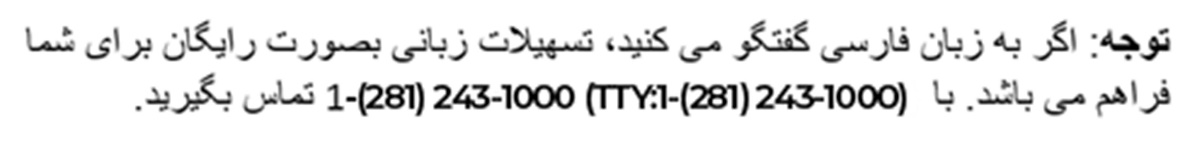 GermanACHTUNG: Wenn Sie Deutsch sprechen, stehen Ihnen kostenlos sprachliche Hilfsdienstleistungen zur Verfügung. Rufnummer:  1-(281) 243-1000 (TTY: 1-(281) 243-1000Gujaratiસુચના: જો તમે ગુજરાતી બોલતા હો, તો નિ:શુલ્ક ભાષા સહાય સેવાઓ તમારા માટે ઉપલબ્ધ છે. ફોન કરો   1-(281) 243-1000 (TTY:1-(281) 243-1000).RussianВНИМАНИЕ: Если вы говорите на русском языке, то вам доступны бесплатные услуги перевода. Звоните 1-(281) 243-1000 (телетайп: 1- (281) 243-1000).Japanese注意事項：日本語を話される場合、無料の言語支援をご利用いただけます。1-(281) 243-1000（TTY:1-(281) 243-1000）まで、お電話にてご連絡ください。Laoໂປດຊາບ: ຖ້າວ່າ ທ່ານເວົ້າພາສາ ລາວ, ການບໍລິການຊ່ວຍເຫຼືອດ້ານພາສາ, ໂດຍບໍ່ເສັຽຄ່າ, ແມ່ນມີພ້ອມໃຫ້ທ່ານ. ໂທຣ 1-(281) 243-1000 (TTY:  1-(281) 243-1000).